First name + Last Name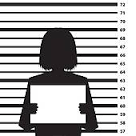 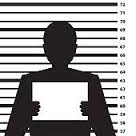 Your Photo IDMobile: + (33)  ….Email: …@....com Born on: 10/08/1965 YOUR TITLESummary of your profile (key expertise; languages; sectors; countries)KEY COMPETENCESManagement of international projectsUsed to work with private and public sectorsChange Management agentBids ManagementVisual ManagementProject Resources Management and animationCertified trainerEtc.CARREER PATHSince 2016 : CompanyPosition (e.g. Senior Consultant)main responsibilitiesresults2014-2016: CompanyPosition (e.g. Senior Consultant)main responsibilitiesresults2011-2014: CompanyPosition (e.g. Senior Consultant)main responsibilitiesresults1995- 2011 : CompanyPosition (e.g. Senior Consultant)main responsibilitiesresults2006-2011 : CompanyPosition (e.g. Senior Consultant)main responsibilitiesresults2003-2006 : CompanyPosition (e.g. Senior Consultant)main responsibilitiesresults1999-2003 : CompanyPosition (e.g. Senior Consultant)main responsibilitiesresults1995-1999 : CompanyPosition (e.g. Senior Consultant)main responsibilitiesresults1990-1994 : CompanyPosition (e.g. Senior Consultant)main responsibilitiesresultsTRAININGS2014/2015: 	Location / Topic / diploma2010: 		Location / Topic / diploma1993: 		Location / Topic / diploma 1992: 		Location / Topic / diplomaPERSONAL INFORMATIONFrench, 48 years old, married with 2 childrenMISCELLANEOUSMembershipsPublicationsSportsHobbies